POZOR – akce pro rodiče s dětmi„Uspávání broučků“Kdy?     dne 13. 10. 2016 v 16,30 hodinKde?        na školní zahradě MŠ KopretinaProgram  Divadélko Malé Bo – 70,- KčS sebou  Kostým broučka, berušky                Dobrou náladu!Nezapomeňte s dětmi vyrobit domeček pro broučky!Občerstvení zajištěno!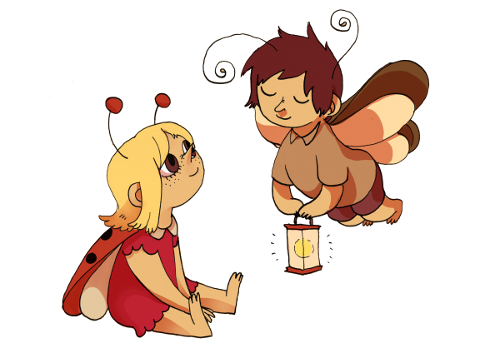 